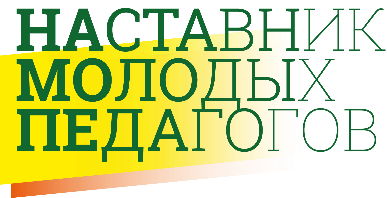 КОНКУРС «НАСТАВНИК МОЛОДЫХ ПЕДАГОГОВ – 2022»Номинация «Лучшая система наставничества».  Отборочный этапКонкурсное испытание № 1. АнкетаЗаполненную анкету необходимо направить на почту: nastavnik@mgoprof.ruВ теме письма: ФИО участника (номинация «Лучшая практика наставничества») или название образовательной организации (номинация «Лучшая система наставничества»).Критерии оценивания: Логичность и последовательность представленных материалов.Практическая значимость результатов представленной практики.Возможность тиражирования представленной практики.1. Название номинации: Лучшая система наставничества2.Название образовательной организации:3. Ф. И. О. представителя системы наставничества образовательной организации:4. E-mail:5. Телефон:6. Должность:7.Практикующие наставники (Ф. И. О., должность):8. Опишите Вашу систему наставничества:9. Какие задачи Вы ставите перед системой наставничества?10. Какие требования Вы предъявляете к наставникам?11. Опишите механизмы отбора наставников/наставляемых и формирование наставнических пар:12. Каким образом Вы осуществляете подготовку/обучение наставников?13. Какие механизмы и инструменты используются в Вашей образовательной организации при реализации наставничества?14. Опишите достигнутые результаты наставничества и способы их оценки:15. Перечислите ключевые факторы успеха системы наставничества:16. Какие показатели оценки эффективности работы наставника существуют в Вашей образовательной организации?17. Существует ли система стимулирования (материальная/нематериальная) наставников в образовательной организации и в чем она заключается?18. Какие локальные акты регулируют наставничество в образовательной организации?19. Какие идеи и планы по развитию наставничества Вы могли бы предложить для вашей образовательной организации?20. Ссылка на фото наставников с молодыми педагогами, выложенное в социальной сети с хештегом #Наставник_2022